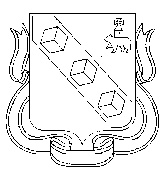 БЕРЕЗНИКОВСКАЯ ГОРОДСКАЯ ДУМА ПЕРМСКОГО КРАЯVI СОЗЫВРЕШЕНИЕ № 368                                                               Дата принятия 28 марта 2018 г.О ежегодном отчете главы города Березники – главы администрации города Березники Дьякова С.П.о результатах своейдеятельностии деятельности Администрации города Березники, в том числе о решении вопросов, поставленных Березниковской городской Думой, за 2017 годВ соответствии с частью 5.1 статьи 36 Федерального закона от 06 октября 2003 г. № 131-ФЗ «Об общих принципах организации местного самоуправления в Российской Федерации», статьями 36, 40 Устава муниципального образования «Город Березники», Положением о ежегодном отчете главы города Березники – главы администрации города Березники перед Березниковской городской Думой, утвержденным решением Березниковской городской Думы от 29 января 2013 г. № 453, заслушав и обсудив представленный главой города Березники – главой администрации города Березники Дьяковым Сергеем Петровичем ежегодный отчет о результатах своей деятельности и деятельности Администрации города Березники, в том числе о решении вопросов, поставленных Березниковской городской Думой, за 2017 год Березниковская городская Дума РЕШАЕТ:1.Принять к сведению ежегодный отчет главы города Березники – главы администрации города Березники Дьякова Сергея Петровича о результатах своей деятельности и деятельности Администрации города Березники, в том числе о решении вопросов, поставленных Березниковской городской Думой, за 2017 год  (далее – ежегодный отчет).2.Признать деятельность главы города Березники – главы администрации города Березники Дьякова Сергея Петровича за отчетный период 2017 года удовлетворительной.3.Опубликовать настоящее решение в официальном печатном издании.4.Разместить настоящее решение, ежегодный отчет, указанный в пункте 1 настоящего решения на официальных сайтах Березниковской городской Думы и Администрации города Березники в информационно-телекоммуникационной сети «Интернет».5.Настоящее решение вступает в силу со дня его подписания.Председатель Березниковской  городской Думы                                                     Э.В.СмирновОТЧЕТглавы города Березники – главы администрации города Березники Дьякова С.П. о результатах своей деятельностии деятельности Администрации города Березники,в том числе о решении вопросов,поставленных Березниковской городской Думой, за 2017 годУважаемые депутаты!Настоящий отчет подготовлен в соответствии с частью 5.1 статьи  36 Федерального закона от 06 октября 2003 г. № 131-ФЗ «Об общих принципах организации местного самоуправления в Российской Федерации», статьями 36, 40 Устава муниципального образования «Город Березники», Положением о ежегодном отчете главы города Березники – главы администрации города Березники перед Березниковской городской Думой, утвержденным решением Березниковской городской Думы от 29 января 2013 г. № 453.Деятельность Администрации города Березники в 2017 году была направлена на решение задач, поставленных Президентом Российской Федерации и Губернатором Пермского края, депутатским корпусом Березниковской городской Думы и в соответствии с основными направлениями налоговой, бюджетной и долговой политики. Результаты работы в 2017 году позволили сохранить устойчивое социально-экономическое положение города. Время преподносит нам новые реальности, а с ними – и новые возможности. Перемены неизбежны. Но любые изменения должны быть основаны на выработанной стратегии и иметь конечную цель. Наши цели и пути их достижения определены в 12-ти муниципальных программах, которые служат основой для формирования бюджета города. 1.Социальная политика 1.1.Образование Образование – это одна из тех основ, на которой строится будущее каждого общества. Не случайно Президент Российской Федерации Владимир Владимирович Путин значительное внимание уделяет вопросам отечественного образования. Можно много говорить об экономике и показателях, достижениях и перспективах. Главное, что за всем этим стоят люди! Именно здесь, на уровне муниципалитета, мы закладываем фундамент для будущего, воспитываем и обучаем наших детей.Дошкольное образованиеЗадача, которую решали учреждения дошкольного образования в 2017 году – это создание условий для максимального удовлетворения потребностей населения города Березники в качественных услугах дошкольного образования.В 2017 году услугу дошкольного образования получали 10 209 детей, в том числе в возрасте от 1 года до 3-х лет  – 2 691 ребенок, от 3 лет и старше – 7518 детей (слайд № 1, здесь и далее по тексту слайды приведены в Приложении 1 к отчету главы города Березники о результатах своей деятельности и деятельности Администрации города Березники, в том числе о решении вопросов, поставленных Березниковской городской Думой, за 2017 год).В 2017 году уменьшилась доля детей, получающих вариативную форму посещения детских садов (4-часовой режим пребывания). В связи с доукомплектованием количества детей в группах в соответствии с предельно допустимыми нормативами детям в возрасте до трех лет предложена услуга дошкольного образования в полном объеме. Для удовлетворения запросов родителей в оказании квалифицированной помощи детям с проблемами в развитии и здоровье, обеспечения доступности образования, адекватного уровню развития ребенка, организована работа групп компенсирующей и оздоровительной направленности, где созданы условия для реализации адаптированной образовательной программы дошкольного образования для детей с ограниченными возможностями здоровья либо осуществляется комплекс санитарно-гигиенических, лечебно-оздоровительных и профилактических мероприятий и процедур.Процедура комплектования дошкольных учреждений 2017 года выявила факт снижения потребности родителей в выборе групп компенсирующей направленности для получения образовательной услуги детьми с ограниченными возможностями здоровья в пользу инклюзивного образования в группах общеразвивающей направленности.Таким образом, плановое значение показателя по доле детей в возрасте от 1 до 7 лет, стоящих в очереди для определения в муниципальные дошкольные образовательные организации в общем количестве детей данного возраста достигнуто (здесь и далее по тексту информация по целевым показателям программ приведена в Приложении 2 к отчету главы города Березники о результатах своей деятельности и деятельности Администрации города Березники, в том числе о решении вопросов, поставленных Березниковской городской Думой, за 2017 год, по показателям Указа Президента Российской Федерации в Приложении 3 к отчету главы города Березники о результатах своей деятельности и деятельности Администрации города Березники, в том числе о решении вопросов, поставленных Березниковской городской Думой, за 2017 год). Общее образование Основная работа школ была сосредоточена на обеспечении эффективного функционирования и развитии действующих муниципальных образовательных учреждений  разного вида. С целью качественной подготовки к проведению государственной итоговой аттестации в 2016-2017 учебном году разработана и утверждена Дорожная карта «Организация и проведение государственной итоговой аттестации по образовательным программам основного общего и среднего общего образования в городе Березники в 2017 году», все мероприятия которой реализованы. Важными мероприятиями Дорожной карты являются краевые проекты «ОРФО-9» (для повышения грамотности выпускников 9-х классов), «Я люблю математику» (для повышения качества математического образования).Единый государственный экзамен в 2017 году сдавали 672 выпускника. С ним по русскому языку справились 100 % сдававших, математику не сдали три человека, т.е. 3 не получили аттестаты. Доля окончивших уровень среднего общего образования составил 99,6 %.Среднекраевой балл по единому государственному экзамену (по всем предметам) составил 62,8, по городу 61,6 (в 2016 году 59,8 и 61,4 соответственно).Основной государственный экзамен в 2017 году сдавали 1 389 выпускников 9-х классов. Получили аттестат об окончании основного общего образования 100 % учащихся. По результатам обучения школьников в 2016-2017 учебном году Гимназия № 9 стала одним из 15 лучших образовательных учреждений с углубленным изучением отдельных предметов в Пермском крае (ТОП-15 проекта «Ступени») (слайд № 2). Кроме МАОУ гимназии № 9 в ТОП-15 проекта «Ступени» вошли две гимназии г.Соликамск и 12 образовательных учреждений г.Пермь. Кроме того, в рамках проекта «Ступени» Министерством образования и науки Пермского края составлены перечни образовательных организаций по показателям:-  количество выпускников, набравших по предмету ЕГЭ от 95 до 100 баллов (без учета средних школ, вошедших в ТОП-15). В данный перечень вошли березниковские школы № 2, 3, 5, 11, 17 и лицей № 1.- количество выпускников, ставших призерами и победителями Всероссийской и Международной олимпиад школьников. В числе 26 учреждений Пермского края, вошедших в данный перечень, есть березниковская школа № 3 (призер Всероссийской олимпиады по географии – Ужегов Михаил) и МАОУ гимназия № 9 (призер Всероссийской олимпиады по обществознанию – Пшенникова Юлия).В 2017 году награждены медалями «За особые успехи в учении» 20 выпускников школ (в прошлом году – 11 человек).С целью создания условий, способствующих индивидуализации образовательного процесса, выявления одаренных детей, ежегодно проводится Всероссийская олимпиада школьников по 20 учебным предметам. В 2017 году в региональном этапе ВСОШ участвовали 97 чел., из них победителями и призерами стали 41 чел., один учащийся получил похвальный отзыв. В заключительном этапе участвовали три человека. Призерами стали учащиеся МАОУ гимназия № 9 (обществознание), МАОУ «СОШ с УИОП № 3» (география).В городе активно идет работа по исполнению поручения главы государства о переходе на односменное обучение детей в школах, сейчас во вторую смену обучаются 2 984 школьников, что составляет 17,4 %.Повышение квалификации педагогов, направленное на овладение современными технологиями – это путь решения по повышению качества образовательной услуги и предоставления услуги в различных формах (дистанционное обучение, обучение детей с ограниченными возможностями здоровья). С целью стимулирования и поддержки начинающих педагогов в городе четвёртый год эффективно работает клуб молодых педагогов «Эталон». Свой профессиональный потенциал педагоги реализовывали через участие в конкурсах профессионального мастерства на муниципальном уровне: конкурс «Учитель года», «Лучший мастер-класс года», конкурс кабинетов на звание «Образцовый», конкурс методических и дидактических средств обучения,  «100 идей»,  «Лучшее образовательное учреждение года».Высоких результатов добились руководители и педагоги образовательных организаций города в профессиональных конкурсах краевого и федерального уровней:В краевом конкурсе «Учитель года» победили Старкова Наталья Валерьевна, заместитель директора МАОУ СОШ № 8 (1 место), Бузмакова Светлана Владимировна, воспитатель МАДОУ «Детский сад № 88»                          (1 место), Лесникова Анастасия Николаевна, педагог-психолог МАДОУ «Детский сад № 6» (призёр). В конкурсе лучших учителей федерального уровня победителем  стала Гареева Татьяна Анатольевна, учитель начальных классов  МАОУ «СОШ    № 5»,  победителями  регионального уровня стали  Васинькова Н.Н., учитель русского языка и литературы  МАОУ «Лицей № 1», Ковылина М.И., учитель музыки МАОУ СОШ № 2. В краевом этапе Всероссийского конкурса «Воспитатели России»  стали призёрами  Шеина С.А., воспитатель МАДОУ «Детский сад № 71», Сухорукова Т.Ю., учитель – логопед МАДОУ «Детский сад № 71».МАОУ СОШ № 14 стала  лауреатом Всероссийского конкурса «Лучшая инклюзивная школа» в номинации «Лучшая практика психолого-педагогического сопровождения инклюзивного образования».  В краевом конкурсе «Школы инновационных образовательных практик Пермского края» победу одержал коллектив МАОУ СОШ № 8 (номинация «Практики формирования и развития умений в области конструирования, моделирования, инженеринга»).Курешова Юлия Павловна, учитель английского языка МАОУ гимназии № 9 завоевала 1 место в IV краевом конкурсе профессионального мастерства педагогов, реализующих программы духовно-нравственной направленности, «Событие» (номинация «Учитель основной и старшей школы»).Коллектив МАУ ДО «ДШИ им. Л.А.Старкова», а также Ужегова Ирина Юрьевна, педагог дополнительного образования, в краевом конкурсе лучших практик дополнительного образования и дополнительных общеразвивающих программ для обучающихся основной и старшей школы, а также студентов профессиональных образовательных организаций заняли 1 место в номинации «Лучшая дополнительная общеразвивающая программа для обучающихся основной и средней школы».Победителями и призёрами  краевого конкурса «Ребёнок в объективе ФГОС» стали коллектив МАДОУ «Детский сад № 90» – победитель в номинации «Эколого-краеведческий календарь для родителей на 2018 год «Пермский край – впечатления через край», коллектив МАДОУ «Детский сад № 88» – призёр в номинации «Эколого-краеведческий календарь для родителей на 2018 год «Пермский край – впечатления через край», коллектив МАДОУ «Детский сад № 77» – призёр в номинации «Музейная коллекция для дошколят».С целью повышения квалификации и распространения передового педагогического опыта проведены четыре педагогические конференции, проходили презентационные площадки.Всего за 2017 год 100 % педагогических работников своевременно повысили уровень своей квалификации в различных формах. Дополнительное образование и занятость детейРабота в системе дополнительного образования направлена на создание условий для обеспечения реального выбора объема и качества оказываемых образовательных услуг, обеспечение развития детей в различных направлениях, их занятости во внеурочное время.В 808 объединениях девять учреждений дополнительного образования в сфере образования обучалось  9 951 ребенок.В 2017 году реализовывались дополнительные общеобразовательные общеразвивающие программы по различным направленностям, а именно: художественного творчества, эколого-биологическая, спортивная, туристско-краеведческая, спортивно-техническая, технического творчества. Статистика показывает рост охвата программами дополнительного образования детей 10-14 лет (5 885 человек в 2017 году) на 13 % (5 220 человек в 2016 году). Среди дошкольных образовательных учреждений наиболее крупные (массовые мероприятия), направленные на организацию занятости детей и проведенные в 2017 году – городской смотр-конкурс «Искорка – 2017», городской конкурс «Зеленый огонек», городской конкурс «Калейдоскоп талантов», городская детско-родительская конференция «Калейдоскоп семейных ценностей». Клуб исторической реконструкции «Родимич» стал призером Чемпионата России по мечевому бою, а также победителем Всероссийских исторических маневров. Музей Х Уральского Добровольческого танкового корпуса при МАУ ДО ЦДЮНТТ – победитель краевого конкурса школьных музеев. Проект МАОУ Лицей № 1 «Вербатим «Истории любви в истории Победы» стал победителем конкурса проектов в рамках международного форума «Доброволец России – 2017». Системная и эффективная работа управления образования в сфере патриотического воспитания детей и молодежи позволяет второй год подряд занимать первое место в крае по результатам краевого мониторинга муниципальных образований Пермского края (слайд № 3).Знак отличия «Гордость Пермского края» и премии губернатора Пермского края в 2017 году вручены 38 обучающимся и выпускникам, в том числе в номинациях: «Интеллект» – 11, «Физическая культура и спорт» – 16, «Культура и искусство» – 8, «Общественная деятельность» – 3. Дополнительно один знак отличия Пермского края в номинации «Интеллект» присужден воспитаннице МАУ ДО СЮН через Министерство образования и науки Пермского края. Премия главы города Березники ежегодно присуждается 10 лучшим школьникам.Результаты иных конкурсов (олимпиад, соревнований):IX открытая  краевая  научно-техническая олимпиада для обучающихся (ЦДЮНТТ) – 2 (личное) место;VII краевые соревнования среди учащихся образовательных учреждений ПК «Первая помощь пострадавшим в экстремальных ситуациях в условиях природной и городской среды» (ДДЮТЭ) – 2 командное место,               1 личное место;краевые соревнования «Школа безопасности 2017» – 3 командное место, 1 (личное) – 3 чел.;региональная олимпиада школьников по лесоведению (СЮН) –                             1 (личное) место, 2 (личное) место, 3 (личное) место;детский творческий краевой конкурс-фестиваль «Дарования Прикамья» – 1 лауреат (СОШ № 3), 1 дипломант (Каскад), 3 дипломанта – творческие коллективы (ДДЮТ, «Радуга», «Каскад»);молодежный проект «Письмо солдату-2017» («Каскад») – 1 личное место;пятый литературный конкурс «Горю Поэзии огнем» (СОШ 22) –                        1 личное место;межмуниципальная военно-патриотическая игра «Время твоих побед» среди несовершеннолетних учетных категорий (ВСШ, «Каскад») –                              2 командное место;объединение «Судомоделирование» (ЦДЮНТТ) – 1 (командное) место, 1, 2 (личные) места в Первенстве Пермского края по судомодельному спорту (закрытый водоем) среди обучающихся; объединение «Авиамоделирование» (ЦДЮНТТ) – 1 место в Первенстве Пермского края по авиационным комнатным моделям среди обучающихся;                        3 место в  Чемпионате Европы по авиамодельному спорту; объединение «Ракетомоделирование» (ЦДЮНТТ) – 1 место в Первенстве Пермского края по ракетомодельному спорту среди обучающихся; воспитанница МАДОУ «Детский сад № 4» получила ГРАН-ПРИ на краевом  творческом конкурсе «Красная книга Пермского края»,воспитанник МАДОУ «Детский сад № 71» стал победителем краевого конкурса для детей с ОВЗ и детей-инвалидов  «ПАРА ИКаРёнок»,на краевом конкурсе «Прикамская семья» 2 семьи воспитанников МАДОУ «Детский сад № 4», представители семейного клуба учреждения «Здоровейка», стали победителями краевого конкурса «Прикамская семья» в номинациях «Самая спортивная семья», «Экологический квест»,семьи воспитанников МАДОУ «Детский сад № 44», МАДОУ «Детский сад № 71» приняли участие в краевом этапе Всероссийского робототехнического форума среди дошкольных образовательных организаций  «ИКаРёнок – 2017».В отчетный период проведен цикл мероприятий с детьми с ОВЗ. В течение всего учебного года МБОУ «Школа № 7 для обучающихся с ОВЗ» организовывала фестиваль «Мир, в котором я живу» для обучающихся с ОВЗ г.Березники, г.Соликамск, г.Красновишерск, г.Усолье. Фестиваль был посвящен 80-летию г.Березники. Более 200 участников представили работы в учебно-исследовательском и творческо-эстетическом направлениях. Традиционным стал фестиваль «Мир увлечений без ограничений». Более 200 детей с ограниченными возможностями здоровья (далее – ОВЗ) и детей-инвалидов приняли участие в различных творческих номинациях. 90 детей инвалидов и детей с ОВЗ совместно с родителями стали участниками городского семейного слета выходного дня «Осенний калейдоскоп» (спортивно-развлекательное мероприятие на лыжной базе «Снежинка», подвижные игры на воздухе), организованного МАУ ДО ЦДЮНТТ. Высокий средний балл выпускников учреждений дополнительного образования в сфере культуры (4,6 балла) обусловлен внедрением новых образовательных технологий, разработкой современных программ и переходом на обучение одаренных детей по предпрофессиональным направлениям. Учреждения дополнительного образования сегодня открыты не только для детей, в них могут обучаться и взрослые. Для их обучения разработаны новые учебные курсы и направления (слайд № 4). В отчетном периоде ДМШИ успешно реализованы грантовые проекты:Школы-театра балета: «Средь шумного бала» и «В гостях у сказки» (для детей «группы риска»); Детская музыкальная школа № 1: «Голицынские ассамблеи»;по решению Министерства культуры Пермского края – город Березники на базе Школы-театр балета с 2017 года стал площадкой и организатором краевого конкурса хореографического искусства для детей и юношества «Поклонники Терпсихоры».Достигнутый уровень дополнительного образования обеспечивает результативное участие березниковских детей в фестивалях и конкурсах различных уровней – 104 награды, из них: 1 степени – 29 наград, один Гран-при и три специальных приза.В ДМШ № 1 им. П.И.Чайковского: пять обучающихся стали лауреатами Краевого конкурса инструментальных оркестров в г.Пермь; шесть воспитанников завоевали награды V Всероссийского конкурса фортепианной музыки в г. Пермь «Весна в Прикамье».В ДМШ № 2 «Камертон»: учащаяся Чернышева Алина была удостоена чести петь в составе Детского хора России под управлением В.Гергиева, 27 декабря в Государственном Кремлёвском дворце г.Москва она также стала участником новогодней программы «Зимняя сказка», Кислухина Дарья, Сергеев Никита – награждены знаком отличия Пермского края «Гордость Пермского края», Сергеев Никита премией главы города Березники «Ступени к успеху».В Школе-театр балета: учащаяся 8 класса Кузнецова Виолетта победила в Международном конкурсе солистов классического танца «Весенний дивертисмент-2017» в г.Орел, заняв 2 место. В первом краевом конкурсе (фестивале) детского и юношеского хореографического творчества «Поклонники Терпсихоры» обучающимся балета покорились практически все призовые места в разных номинациях и Гран-при конкурса.Приведение в нормативное состояние учреждений образования В целях развития сети дошкольных образовательных учреждений были выполнены следующие мероприятия (затраты составили 56 млн. руб.): ремонт кровель в 6 учреждениях (ДОУ №№ 3, 6, 35, 60, 66, 73), заменены оконные блоки в 13 учреждениях (ДОУ №№ 4, 6, 15, 17, 24, 35, 46, 60, 74, 75, 76, 86, 89),приобретено оборудование для открытия новых группвыполнен ремонт вентиляции в 4 учреждениях (ДОУ №№ 6, 46, 66, 80),выполнены внешние работы (фасады, козырьки, ограждения, эвакуационные выходы, пожарные лестницы) в 8 учреждениях (ДОУ №№ 6, 37, 46, 49, 56, 66, 76, 77),проведены обследования конструкций зданий и составление проектной документации  в 11 учреждениях (ДОУ №№ 11, 17, 20, 24, 37, 59, 66, 74, 75, 77, 81).Выполнено устройство детских игровых комплексов в 4 дошкольных учреждениях  (ДОУ №№ 46, 66, 74, 77) (слайд № 5). Кроме этого, выполнены ремонт и установка систем видеонаблюдения, электроснабжения, замена светильников  в  6 учреждениях (ДОУ №№ 31, 66, 73, 75, 86, 90), внутренние работы (замена линолеума, ремонт санузлов, обогрев шкафов, ремонт пищеблоков) в 15 учреждениях (ДОУ №№ 6, 17, 24, 35, 46, 66, 67, 68, 72, 73, 75, 76, 86, 88, 90). Более 17  млн. рублей освоено на текущие ремонтные работы в общеобразовательных учреждениях. Проведены:замена асфальтового покрытия образовательных школ №№3, 24,замена оконных блоков школ №№ 2, 16,внешние работы (ремонт фасадов, отмостки, ограждений, лестниц, крылец, козырьки, подпорной стены, частичный ремонт кровель) в 10 школах (СОШ №№ 1, 2, 3, 8, 11, 16, 22, 28, Лицей, ВСШ),обследования конструкций зданий и составление проектной документации в шести школьных учреждениях (СОШ №№ 3, 11, 14, 15, 30, Лицей),внутренние работы (ремонт кабинетов, полов, замена дверей, ремонт труб ГВС, ХВС, системы электроснабжения, ремонт пищеблока) в 8 учреждениях (СОШ №№ 1, 2, 3, 11, 14, 22, 28, 29) (слайд № 6). В рамках работ по развитию инфраструктуры образовательных учреждений введен в эксплуатацию стадион МАОУ гимназии № 9, восстановлено асфальтовое покрытие дорожек СОШ № 24 (слайд № 7).Также в МАОУ ДО ДДЮТ выполнены капитальный ремонт зрительного зала и фойе.Продолжается реализация проекта по внедрению автоматизированной системы учета и регулировки ресурсов. Выполнен монтаж системы диспетчеризации и установка автоматического регулирования в 23 учреждениях (20 школ и 3 УДО).Профилактика правонарушений и преступлений среди несовершеннолетних Результатом комплексной и системной работы, направленной на дополнительное образование детей, обеспечение их занятости во внеурочное время, а также реализации межведомственного плана по профилактике правонарушений и преступлений среди несовершеннолетних на территории города Березники, стало снижение уровня подростковой преступности на  20,9 % (с 91 до 72). Удельный вес подростковой преступности составил             4,8 %, что ниже показателя в крае, который составил 5,4 %. Достижению такого результата также способствовала работа, направленная на раннее выявление детского семейного неблагополучия, случаев жестокого обращения с детьми, пренебрежение нуждами ребенка, профилактику суицидальных попыток и суицидов, самовольных уходов несовершеннолетних.На сегодняшний день в городе создана муниципальная модель ранней профилактики социально опасного положения и социального сиротства, Межведомственная система работы с семьями, находящимися в социально опасном положении (далее – СОП). На 01.01.2017 на учёте в социально опасном положении состояло 74 семьи, в них 147 ребенка. В течение 2017 года поставлено на учёт в социально опасном положении 81 семья, в них 164 несовершеннолетних, из них 51,25 % перешли из «группы риска». Программами индивидуальной профилактической работы в текущем году охвачено 311 несовершеннолетних из 155 семей.С учета СОП всего в течение года снято 67 семей, в них 122 несовершеннолетних. В результате положительной реабилитации (с улучшением ситуации в семье, налаживания детско-родительских отношений, снятие детей с учета в органах внутренних дел, в связи с исправлением, улучшение жилищных условий) снято 40 семей (59 % от общего количества снятых), в них 74 несовершеннолетних. 1.2 Физкультура, спорт и оздоровление детейРазвитие физической культуры и массового спорта является важным фактором, обеспечивающим формирование и поддержание здорового образа жизни.Огромную роль в повышении профилактики и улучшении здоровья населения играют массовые занятия физической культурой и спортом.Для удовлетворения потребности населения в поддержании здорового образа жизни за отчетный период прошлого года введены в эксплуатацию:площадка «workout» в районе школы № 30, вторая площадка для занятий общей физической подготовкой на территории лагеря «Дружба», две универсальные спортивные площадки в микрорайоне «Любимов» (слайд № 8).Проводится работа по реконструкции и строительству новых спортивных объектов:ведется строительство крытого катка, разработана проектно-сметная документация, начато строительство физкультурно-оздоровительного комплекса в Правобережном районе города. За счет новых объектов в отчетном году увеличилась обеспеченность населения города спортивными сооружениями с 33,7 % до 34,7 %. Соответственно возросла доля населения, систематически занимающегося физической культурой и спортом до 32,5 %  (с 30 % в 2016 году). Несмотря на то, что в городе стабильно работают и развиваются муниципальные и частные учреждения по предоставлению спортивно-образовательных услуг, показатель «Доля учащихся и студентов, систематически занимающихся физической культурой и спортом», составил 52,5 %, что ниже плана на 0,7 %. По сравнению с 2016 годом снизилось количество занимающихся спортом в детских садах (на 100 чел.), в учреждениях профессионального и высшего образования (на 80 чел.), в ДЮСШ и СДЮСШОР (на 100 чел.).Деятельность спортивных учреждений направлена также на работу с людьми с ограниченными возможностями. Несмотря на то, что численность занимающихся данной категории по сравнению с 2016 годом увеличилась на 190 человек, показатель доли лиц с ограниченными возможностями здоровья и инвалидов, занимающихся физической культурой и спортом, выполнить в полном  объеме не удалось.Подготовку спортивного резерва осуществляют четыре детско-юношеские спортивные школы. По итогам 2017 года определены лучшие спортсмены и тренеры, согласно завоёванным на соревнованиях медалям:лучший спортсмен года – Асанова Алсу чемпионка России по бегу на 100 км, тренер Голев В.Н.,лучший спортсмен среди людей с ограниченными возможностями здоровья – Владислав Кричфалуший чемпион мира по паратхэквондо, тренер Аникеев Д.В.,лучший спортсмен-ветеран – Шураков Владимир чемпион России по легкой атлетике среди ветерановлучшая команда – Еврасов Михаил, Деев Иван, Панихин Сергей – чемпионы России по авиамодельному спорту,спортивная надежда (олимпийский вид спорта) Онянов Матвей–победитель первенств Европы и России по боксу, тренер Онянов А.В.спортивная надежда (неолимпийский вид спорта) Солина Никита–бронзовый призер первенства мира по панкратиону, тренер Каримов М.А.спортивная надежда (команда) пара по спортивной акробатике победители первенства ПФО по спортивной акробатике, тренерская бригада под руководством Тарасова С.Ю. (слайд № 9).Спорт высших достижений, подготовка спортсменов, включенных в сборные команды России, это престиж города. По результатам выступления спортсменов на соревнованиях, увеличилось число спортсменов, включенных в сборные команды России (легкая атлетика, лыжные гонки, самбо, бокс), рост по сравнению с 2016 годом на три человека, при этом плановый показатель перевыполнен на 200 %.Наличие и оснащенность спортивных объектов позволяют проводить мероприятия Российского уровня. В 2017 году прошли этап первенства России по футболу среди юношей, полуфинал первенства России по баскетболу среди юношей.Также с целью оздоровления детей традиционно проводилась летняя оздоровительная компания. По итогам летней оздоровительной кампании  2017 года 3 834 ребенка посещали лагеря дневного пребывания при школах и учреждениях дополнительного образования, 435 детей оздоровились в лагерях досуга и отдыха (далее – ЛДО). В течение трех летних смен были проведены городские массовые мероприятия фестиваль здоровья «Быть здоровым здорово!», фестиваль искусств «Да здравствуют каникулы».  За три смены в МАУ ЗЛООД «Дружба» отдохнули 882 юных березниковцев (порядка 300 человек в смену). В «Дружбе» успешно реализована программа «Время! Нам хочется дела!», в ходе которой были представлены проекты по робототехнике, воркауту, обучению верховой езде, проведены пожарные эстафеты и Поезд безопасности. По итогам работы в 2017 году «Дружба» заняло 2-е место в краевом конкурсе на лучший загородный лагерь Пермского края (организатор конкурса – Пермское региональное отделение межрегиональной общественной организации «Содействие детскому отдыху» (слайд № 10).В программах временной трудовой занятости при школах, учреждениях дополнительного образования было задействовано 930 подростков от 14 до 17 лет. В туристических походах по Пермскому краю, организованных Домом туризма, побывало 370 человек, проводился многодневный поход для 33 детей, а также – практические занятия для обучающихся объединений «Рулевые мотористы», «Румб». Для более 877 детей приоритетных категорий (детей из малоимущих семей, семей в социально-опасном положении, детей «группы риска», детей-инвалидов) было предусмотрено бесплатное оздоровление, занятость и отдых во всех формах оздоровления: лагерях с дневным пребыванием, лагерях досуга и отдыха, туристических походах. Проведение профилактических и лечебно-оздоровительных мероприятий позволило достичь планового значения показателя по доле детей первой и второй групп здоровья в общей численности обучающихся. 1.3 Культура В сфере культуры городская жизнь насыщена огромным количеством конкурсов, фестивалей. Талантливые руководители и их воспитанники  создают праздник, участвуя во всевозможных концертах и мероприятиях. Из года в год у жителей города растет популярность мероприятий, проводимых в Культурно-деловом центре. В 2017 году зрителями мероприятий стали более 70 тыс. человек, проведено 192 мероприятия. Театральное обслуживание населения осуществляется двумя муниципальными театрами. За прошедший год показано 394 спектакля. За счет участия театров в грантовых конкурсах привлечено дополнительно более 12,0 миллионов рублей на новые постановки «Кентервильское приведение» (театр «Бенефис»), «Обыкновенное чудо» (Березниковский драматический театр). Участие драматического театра в театральных фестивалях принесло победы: в международном фестивале «Сотоварищи», (г.Тара Омская область) и краевом фестивале «Волшебная кулиса» – новый спектакль «Земля Эльзы» был оценен как лучшая театральная постановка 2017 г. и вошел в LONG-лист (список лучших спектаклей театров России 2017 г.) Всероссийской театральной премии «Золотая маска – 2017» (слайд № 11).В 2017 году посетителям музея представлено более 17 тыс.ед. музейных предметов, общее количество посетителей достигло 69 тыс. чел. Пользуется популярностью посещение музея в вечернее и ночное время, виртуальные посещения музея в сети Интернет.Продолжается системная деятельность по реставрации музейных экспонатов: в 2017 году Академией живописи и зодчества И.Глазунова г.Москвы завершена реставрация пяти икон.За счет участия в грантах привлечено дополнительно 1,3 млн. рублей на реализацию музейных проектов:проект «Благое дело» стал победителем международного открытого грантового конкурса «Православная инициатива», он направлен на привлечение внимания к важному историческому событию Пермской земли: 555-летию крещения Перми Великой. Основными мероприятиями проекта стали: концерты духовной музыки, выставка «И крестилась Пермь Великая». В рамках проекта создана виртуальная экскурсия «Свято-Троицкий храм               с.Лёнва».проект «По Строгановскому острожку» стал победителем грантового конкурса «Музейный гид» Благотворительного фонда В.Потанина в  номинации  «Удивительные музеи России». Проект предлагает виртуальный тур по острогу Строгановых – Орлу-городку (слайд № 12). Количество читателей общедоступных библиотек по итогам года составило 45,8 тыс. человек, что на 6 % больше чем в 2016 году. В апреле 2017 года проведен XVII фестиваль-конкурс «Решетовские встречи», посвященный 80-летию поэта А.Решетова. В конкурсе приняли участие 542 автора со всей России, в том числе 170 авторов из Пермского края, 80 авторов из Березников.Центральная детская библиотека победила в краевом конкурсе проектов, направленных на развитие библиотечного дела с проектом «Радуга жизни». Благодаря проекту на базе библиотеки создан познавательно-досуговый клуб «Радуга жизни» – для развития и социальной реабилитации детей с ограниченными возможностями здоровья. Знаменательным событием для города Березники стало издание книги детских стихов А.Л.Решетова. Публике было представлено уникальное издание – сборник стихотворений Алексея Решетова, адресованный детям, «Стёклышки цветные». Растет количество посетителей массовых городских мероприятий и проектов различного уровня. В истекшем периоде крупными культурными событиями стали: литературный творческий фестиваль «Решетовские встречи»; 4 Арт-фестиваль «Любимовский пикник», 19 фестиваль детского творчества «Уральская звездочка», национально-культурные фестивали «Рябиновая ярмарка», «Лица друзей»; первый фестиваль хореографического творчества детей и юношества «Поклонники Терпсихоры», лаборатория современной драматургии «Живой театр».В 2017 году город Березники победил в краевом конкурсе «Пермский край – территория культуры и получил статус «Центра культуры Пермского края» на 2018 год с программой «Включи город». Этот проект нацелен на взаимодействие с городскими сообществами, он позволит наполнить имеющуюся комфортную городскую среду новыми событиями, интересными для горожан, даст им возможность воплотить свои идеи при экспертной поддержке, научить новым современным культурным технологиям.По итогам 2017 года по результатам независимой оценки березниковские театры, музей и парк признаны одними из лучших в крае.Проведенная работа позволила достичь высокого уровня степени удовлетворенности посетителей учреждений культуры качеством предоставляемых услуг, который по итогам года составил 100 % при плановом значении показатели 88 %.1.4 Выполнение Указов Президента Российской Федерации по заработной плате работников бюджетной сферы Важной задачей в сфере социальной политики является выполнение показателей по заработной плате отдельных категорий работников бюджетной сферы, установленных Указами Президента Российской Федерации, которые выполнены по итогам 2017 года (слайд № 13).1.5 Молодежная политика Наша молодежь динамичная, целеустремленная, обладает обширным потенциалом как творческим, так и научным, имеет активную жизненную позицию. На территории города ведут свою деятельность молодежные общественные организации и объединения, движения позитивной направленности, спортивные федерации, творческие самодеятельные коллективы, военно-патриотические клубы, объединяющие по интересам молодых людей.Направления деятельности молодежи и молодежная политика реализуются в рамках муниципальной программы «Развитие сферы молодежной политики города Березники».Молодые березниковцы принимали участие в соревнованиях, конкурсах на краевом и федеральном уровнях, где одержали 18 побед (слайд № 14). Победителем дистанционного конкурса социальных роликов, в г.Лысьва, в номинации «Я за Здоровый Образ Жизни» – стал Артём Игнатов. Дипломантами и лауреатами Краевой Студенческой концертно-театральной весны стали Владимир Логинов, ССО «Камелот» (ГБПОУ «БСТ»), Кристина Шириханова, коллектив « Boysandgirls», Анна Лапаева, ансамбль скрипачей (ГБПОУ «Березниковское музыкальное училище»), Иван Першин, Екатерина Нижегородова, Карина Пушкарёва, дуэт – Екатерина Семенова и Алёна Иванова. На краевом фестивале-конкурсе «Прикамская семья 2017» клуб молодых семей «Здоровейка» стал победителем в номинации «Самый спортивный», Олеся Пегушина (МАОУ СОШ № 11) стала дипломантом краевого и лауреатом всероссийского этапов конкурса «Юный доброволец России – 2017». Команда работающей молодежи «Еврохим» стала победителем краевого конкурса «Большая Георгиевская игра». Двое молодых сотрудников «АВИСМА» филиала ПАО «Корпорации ВСМПО-АВИСМА», заняли два первых места в секциях Международной научно-технической конференции молодежи (г.Верхняя Салда). ССО «Камелот» стали лауреатами смотра-конкурса профмастерства среди студенческих отрядов Пермского края. В рамках обеспеченности временной трудовой занятостью 640 человек работали в отрядах мэра. В деятельности общественных объединений города приняли участие 3 145 человек или 8 % от общего количества молодёжи. Это участники Студенческих отрядов, городских клубов молодых семей, молодежных объединений на базе МАУ «МКДЦ», члены волонтерских отрядов (ЛЦД, «Дом», «Мой День»), участники патриотического объединения «Поколение» и т.д. В молодежных мероприятиях, программах, проектах приняли участие 13 017 человек.Неизменной популярностью у молодежи пользуется МАУ «Молодежный культурно-досуговый центр». На базе учреждения регулярно проводятся собрания молодежных объединений, репетиции и подготовка молодежи к конкурсам и капустникам, занятия танцевального объединения «Streetstardance» и занятия театрального объединения детей с ограниченными возможностями здоровья «Мы вместе!».В 2017 году была продолжена работа по обеспечению жильем молодых семей. За отчетный период было выдано 47 свидетельств на право получения социальной выплаты на приобретение жилого помещения и произведена оплата по 62 свидетельствам, в т.ч. выданным в 2016 году. Плановый показатель по исполнению расходов на обеспечение жильем молодых семей выполнен на 100 %. 1.6 Здравоохранение Оказание качественной медицинской помощи населению зависит от  наличия квалифицированных врачебных кадров. В сфере здравоохранения города по – прежнему остро стоит вопрос комплектации лечебных учреждений квалифицированными кадрами (слайд № 15). В течение года системно проводилась организационная работа по привлечению врачебных кадров остродефицитных специальностей в государственные учреждения здравоохранения города, реализовывались меры муниципальной поддержки вновь прибывающих врачей.В 2017 году привлечены и трудоустроены в государственные учреждения здравоохранения 10 врачей остродефицитных специальностей (хирург – 2, анестезиолог-реаниматолог – 1, педиатр – 1, стоматолог-терапевт – 1, стоматолог-хирург – 1, инфекционист – 1, психиатр – 1, диагност – 1, невролог – 1). Служебное жилье предоставлено 7 нуждающимся  врачам, а также обеспечена компенсация затрат на аренду квартир. Единовременную денежную выплату получили 10 участников Программы на сумму 5,0 млн. руб.2. Экономическое развитие Экономическая ситуация за прошедший период характеризовалась стабилизацией внешнеэкономических условий, продолжением действия экономических и финансовых санкций в отношении российской экономики, а также замедлением инвестиционной активности. Тем не менее, экономические показатели крупных предприятий города демонстрируют положительную динамику по объему отгруженных товаров собственного производства, выполненных работ и услуг, заработной плате, т.о. экономика города в отчетном году была достаточно стабильна (слайд № 16).Ведущими промышленными предприятиями города Березники, относящимися  к  обрабатывающим производствам являются:«АВИСМА» филиал ПАО «Корпорация ВСМПО-АВИСМА» (производство: титан губчатый, магний и сплавы);ПАО «Уралкалий» (производство: калийные удобрения);филиал «Азот» АО «ОХК «УРАЛХИМ» в городе Березники (производство: аммиачные удобрения, аммиачная и натриевая селитра);АО «Березниковский содовый завод» (производство: сода кальцинированная);ООО «Сода – хлорат» (производство: кальций хлористый, поташ, хлор).В промышленном секторе сложившиеся условия отразились на объеме отгруженной продукции, который ненамного, но увеличился в сравнении с уровнем 2016 года и составил более 196 млрд. руб. (при планируемом значении показателя в размере 165,85 млрд. руб.). В отчетном году  на 31 % вырос объем отгрузки в отрасли добычи полезных ископаемых. Основной объем отгруженной продукции в размере 80,3 % приходится на обрабатывающие производства. Предприятия обеспечили рост уровня доходов своих сотрудников. Рост  средней заработной платы за 2017 год составил 7,9 %.Развитие потребительского рынка в 2017 году характеризовалось ростом  абсолютных значений оборота розничной торговли и общественного питания. В целях создания условий для обеспечения жителей города Березники услугами торговли и общественного питания в 2017 году на территории города открылись два торговых центра и шесть предприятий общественного питания (создано 164 посадочных места). Обеспеченность населения площадями торговых объектов превышает установленные нормативы по продаже непродовольственных товаров на 36 %, по продаже продовольственных товаров на 23 %, что говорит о развитии конкуренции на территории города.Традиционно на территории города проводятся ярмарочные мероприятия по продаже сельскохозяйственной продукции и сырья с участием индивидуальных предпринимателей, юридических лиц и сельхозпроизводителей Пермского края. На территории г.Березники проведено 25 ярмарочных мероприятий. В 2017 году ярмарки посетили более 19 000 жителей и гостей города.2.1 Малое и среднее предпринимательство С целью дальнейшего совершенствования сформированной благоприятной среды для развития предпринимательства, Администрацией города Березники реализовывались мероприятия, направленные на популяризацию роли предпринимательства в обществе, создание для субъектов малого и среднего предпринимательства более комфортных условий для ведения бизнеса, развитие системы микрофинансирования, повышение уровня профессионализма субъектов малого и среднего предпринимательства и их сотрудников.Итогом системной работы в области развития предпринимательства стал рост числа молодежи, ставшей участниками мероприятий муниципальной программы на 54 %, в сравнении с итогами прошлого года. В результате реализации мероприятий муниципальной программы увеличилось количество зарегистрированных субъектов малого и среднего предпринимательства, а также объем налоговых и иных поступлений в бюджет города.2.2 Привлечение инвестиций В 2017 году продолжена работа по  внедрению Стандарта деятельности органов местного самоуправления по обеспечению благоприятного инвестиционного климата. На девяти площадках реализуются инвестиционные проекты, по принципу «одного окна», осуществлено сопровождение четырех инвестиционных проектов.Инвестиции в основной капитал на душу населения составили  в 2017 году 94,2 тыс. руб. Предприятиями города продолжена реализация крупных инвестиционных проектов:строительство Усть-Яйвинского рудника» (ПАО «Уралкалий»), строительство Половодовского калийного комбината (ПАО «Уралкалий»),освоение Талицкого участка Верхнекамского местрождения калийно-магниевых солей (ЗАО «Верхнекамская калийная компания») подготовка к строительству собственной автономной ТЭС АО «БСЗ».На территорию города для строительства и реконструкции объектов социальной инфраструктуры, дорог, строительство инфраструктуры Правобережного района привлечено 289 млн. руб. из бюджета Пермского края, 27 млн. руб. за счет прочих источников. За счет этих ресурсов, а также средств местного бюджета  в 2017 году капитальные вложения направлялись на:строительство (реконструкцию) межшкольного стадиона на территории МАОУ  гимназия № 9 по адресу: г. Березники, ул. Потемина, 3,приспособление объекта культурного наследия регионального значения «Кинотеатр «Авангард» для современного использования (культурно-деловой центр),строительство  здания крытого катка на территории стадиона в районе городского парка,реконструкцию существующей водо-насосной станции Правый берег   г.Березники Пермского края,разработку рабочей документации, техническое присоединение по строительству общеобразовательной школы на 1 224 места на правом берегу города,реконструкцию ул. Новосодовая от Чуртанского шоссе до поворота на мост через р. Кама,строительство объекта «Межквартальная инженерная и дорожно- транспортная инфраструктура кварталов №№ 6, 10, 15, 16 многоквартирных жилых домов в  Правобережной части г.Березники» (3 этап строительства),строительство сетей водоотведения ливневой канализации кварталов  №№ 6, 10, 15, 16 в Правобережной части города Березники,разработку проектно-сметной документации на строительство физкультурно-оздоровительного комплекса в Правобережном районе                      г.Березники (слайд № 17).3. Городская инфраструктура При всем диапазоне уровней жизни, определяемых экономическим и культурным потенциалом общества, степенью личной удовлетворенности жизнью, настроение задает то, что нас непосредственно окружает каждый день: двор, дороги, качество работы жилищно-коммунальных служб. 3.1 Комфортное жильеРазвитие инфраструктуры является одним из главных факторов инвестиционной и социальной привлекательности территории.Переселение граждан из аварийного (непригодного для проживания) жилищного фондаУчитывая, что город Березники расположен над площадью шахтного поля БПКРУ-1 ПАО «Уралкалий», продолжается планомерная работа по снижению последствий техногенной аварии на жилые дома и объекты инфраструктуры, над всей площадью затопленного рудника проводится постоянный мониторинг сдвижения земной поверхности, ведется работа по выявлению аварийного технического состояния строительных конструкций многоквартирных жилых домов, продолжаются противоаварийные мероприятия, связанные с усилением строительных конструкций, и осуществляется инженерный мониторинг.Наиболее важной задачей, стоящей перед нами в последнее время, является переселение граждан из жилого фонда, признанного непригодным для проживания. Эта задача решается путем развития жилищного строительства Правобережной части города – строительство ЖК «Любимов». Застройка Правобережного района осуществляется в рамках реализации подпрограммы «Создание условий для обеспечения доступным и комфортным жильем граждан России» государственной программы Российской Федерации «Обеспечение доступным и комфортным жильем и коммунальными услугами граждан Российской Федерации».Всего на конец 2017 года признаны аварийными 105 многоквартирных домов (далее – МКД), из которых подлежит расселению 5 890 семей (14 051 граждан). Мероприятия по переселению осуществлены в отношении 4 227 семей (9 954 граждан), в том числе: до 2015 года 245 семьям (593 гражданам) выплачена выкупная цена, с 2015 года 3 982 семьям (9 361 гражданину) выплачена социальная выплата. Обратились с заявлением о предоставлении социальной выплаты 4 812 семей (11 496 граждан), в том числе 4 003 семьи (9 406 граждан) заключили договоры на приобретение нового жилья (слайд № 18).За 2017 год застройщиком АО «Корпорация развития Пермского края» завершено строительство 4 МКД в квартале 10 и 1 МКД в квартале 6. Показатель по расходам на переселение граждан из аварийного (непригодного для проживания) жилищного фонда  города, из жилых помещений, расположенных в МКД, подлежащих сносу, выполнен на 94 %. Старт продаж третьей очереди строительства жилого комплекса «Любимов» в 2018 году обеспечит возможность выбора подходящего по площади варианта квартиры всем гражданам (слайд № 19).  Развитие Правобережной части города решается не только строительством жилых домов, большие ресурсы направлены на развитие транспортной, социальной, инженерной инфраструктуры Правобережного района:в прошедшем году начата реконструкция ул. Новосодовой, завершение работ по которой запланировано на 2019 год. В 2017 году реконструирован участок дороги протяженностью 1 660 м с устройством наружного освещения на площади кольца и светофорного объекта на перекрестке Чуртанского шоссе и Новосодовой, открыто движение автотранспорта,заключен контракт на строительство межквартальной инженерной и дорожно-транспортной инфраструктуры кварталов №№ 6, 10, 15, 16 многоквартирных жилых домов в Правобережной части г. Березники, со сроком исполнения в 2019 году. В 2017 году выполнено устройство нижнего слоя асфальто-бетонного покрытия, дренажа и ливневой канализации на участке ул. Ростовская, устройство песчаного и щебеночного слоя дорожной одежды, дренажной ливневой канализации по ул. Строгоновский бульвар, устройство дренажной и ливневой канализации, песчаного слоя дорожной одежды на участке от ул. Демидовская до ул. Ростовская по ул. Братчикова (слайд № 20), выполнено строительство сетей -водо, -теплоснабжения в Правобережной части города протяженностью 10 км.,проведена реконструкция существующей водонасосной станции, выполнена тепловая сеть 1,18 км в однотрубном исполнении, сети электроснабжения 3,592 км.заключен контракт на корректировку проектно-сметной документации по реконструкции канализационно-очистных сооружений.Транспортное сообщение с Правобережной частью города осуществляется автобусами маршрута № 23. Для повышения комфортности транспортного обслуживания жителей Правобережного района были приобретены новые автобусы.Из социальных объектов, планируемых к строительству в новой части города, в 2017 году оборудованы две спортивные площадки, начато строительство физкультурно-оздоровительного комплекса. Начата разработка рабочей документации по строительству школы, проектно-сметной документации по реконструкции детской городской больницы.В левобережной части города продолжается строительство многоквартирного жилого дома по пр. Ленина 55а, и 6 многоквартирных жилых домов в районе ул. Набережной. В целом за 2017 год объем ввода жилья увеличился по сравнению с прошлым годом на 80 % и  составил больше 63 тыс.кв.м. (при плане 65 тыс.кв.м.), в т.ч. индивидуального жилья общей площадью 15,3 тыс. кв.м. Коммунальная инфраструктура Между Администрацией города Березники и АО «РКС-Менеджмент» подписан Меморандум о сотрудничестве и взаимодействии в области муниципально-частного партнерства в сфере холодного водоснабжения и водоотведения. С 01 января 2017 года коммунальное имущество водоснабжения и водоотведения, находящееся в собственности муниципального образования «Город Березники», передано ООО «Березниковская водоснабжающая компания» по концессионному соглашению на срок до 01 декабря 2036 года. Целью концессионного соглашения является создание и реконструкция объектов холодного водоснабжения, осуществление деятельности по холодному водоснабжению и водоотведению. Проекту модернизации объектов водоснабжения и водоотведения в городе Березники Пермского края присуждена национальная премия в сфере инфраструктуры «РОСИНФРА» за лучший проект государственно-частного партнерства в коммунальной сфере (слайд № 21). В 2017 году произведен капитальный ремонт 1,9 км сетей водоснабжения, магистрального водовода Усолка протяженностью 0,69 км, водопровода на микрорайон «З» протяженностью 0,65 км, магистрального водопровода на Набережную протяженностью 0,57 км, проложен водопровод в п.Зырянка.  Газификация В 2017 году в рамках «Программы газификации и реконструкции систем газораспределения Пермского края, эксплуатируемых АО «Газпром газораспределение Пермь» на 2015-2017 годы» введены в эксплуатацию газопроводы высокого и низкого давления в Южном и Северном Абрамово. В результате появилась возможность для газификации около 600 домов (слайд № 22, № 23)В рамках реализации «Программы развития и газификации Пермского края на период с 2016 по 2020 годы» ведется разработка проектно-сметной документации на «Газопровод межпоселковый к п.Нартовка с отводом на п.Чкалово г.Березники Пермского края», а также проектно-сметная документация по распределительному газопроводу в п.Чкалово.3.2 Транспорт Маршрутную сеть города Березники составляют 33 маршрута, которые обслуживают 10 перевозчиков, в т.ч. один муниципальный. Пассажиропоток по итогам 2017 года составил около 21 млн. чел. Ежедневно на линию выходят порядка 150 единиц транспорта, из них 21 % являются низкопольными. Показатель по обеспеченности транспортом перевозок по субсидируемым маршрутам выполнен.В 2017 году приобретены два низкопольных троллейбуса марки ТРОЛЗА и три низкопольных автобуса марки МАЗ (слайд № 24), приобретен один школьный автобус.С целью оптимизации маршрутной  сети в 2017 году  начата работа по  «Разработке новой схемы маршрутной сети регулярных перевозок пассажиров и багажа автомобильным и городским наземным электрическим транспортом по муниципальным маршрутам регулярных перевозок муниципального образования «Город Березники». 3.3 Благоустройство Одним из важнейших критериев качества жилищного фонда являются его благоустройство и, как следствие, уровень комфорта проживания. В 2017 году стартовала программа приоритетного направления стратегического развития РФ «ЖКХ и городская среда», в рамках которой по приоритетному проекту «Формирование комфортной городской среды» проведены работы по благоустройству на 35 придомовых территориях и на территории городского парка культуры и отдыха. В городском парке устроены детская игровая и спортивная площадки с установкой оборудования, в том числе тренажеров для маломобильных групп населения, скейт-площадки для катания на роликовых коньках и скейтбордах. Выполнено устройство тротуаров, наружное освещение площадок и пешеходных дорожек. Благоустройство парка в рамках приоритетного проекта «Формирование комфортной городской среды» включено во всероссийский реестр лучших практик.В 2017 году на 35 придомовых территориях выполнен ремонт асфальтобетонного покрытия проездов и тротуаров, восстановлено наружное освещение, установлены скамьи и урны, в 17 дворах обустроены детские и спортивные площадки, в 27 дворах организованы парковки, организована одна контейнерная площадка, выполнено кронирование деревьев и посадка новых саженцев деревьев и кустарников на 11 придомовых территориях (слайд № 25).На реализацию вышеуказанных мероприятий в 2017 году были направлены средства из местного, краевого и федерального бюджетов на сумму более 58 млн. руб. вышеуказанные мероприятия позволили выполнить план 2017 года по благоустройству территорий на 108,4 %.По итогам 2017 года городу вручен краевой «Диплом за лучший проект в рамках реализации программы «Формирование комфортной городской среды».Парки, скверы В 2017 году продолжены работы по реконструкции 1 очереди городского парка за счет средств местного бюджета в размере 18,4 млн. руб. Выполнены пешеходные дорожки, устроены газоны, установлены декоративные опоры, малые архитектурные формы, чаши для цветов.Также выполнены работы по благоустройству территории сквера на площади «Торговая». Теперь это благоустроенный сквер с пешеходными дорожками из тротуарной плитки, газонами, освещением и скамейками (слайд № 26).Зеленое хозяйство Также в целях развития зеленого хозяйства в 2017 году выполнены следующие работы: удалены 370 старовозрастных, аварийных, сухостойных деревьев, высажены 151 крупномерных саженцев деревьев, 80 саженцев различных пород, 180 кустарников.В рамках акции «Твое дерево городу» на улицах города и в жилой застройке появилось 690 деревьев породы ель, береза, рябина. Посажены                5,1 тыс.кв.м. цветников на клумбах и газонах города. Выполнены работы по установке более 1 000 шт. вазонов в конструкциях вертикального озеленения.Сформировано почти 3 тыс.кв.м. живой изгороди, 2,2 тысячи крон  деревьев.Повышение качества улично-дорожной сети, ремонт дорогТрадиционно большое внимание было уделено приведению в нормативное состояние автомобильных дорог.Выполнены:капитальный ремонт тротуара по ул. Суворова (1,059 км.), ремонт 14 участков автомобильных дорог, не отвечающих нормативным требованиям, с заменой верхнего слоя асфальтобетонного покрытия общей протяженностью 14,5 км, ремонт участков тротуаров,ремонт проездов вдоль общеобразовательных учреждений. За  2017 год выполнен ямочный ремонт а/б покрытия площадью                20 тыс.кв.м, восстановлены профили а/м дорог в частном секторе почти                 97 тыс.кв.м., восстановлено покрытие тротуара по ул. Преображенского в районе жилых домов № 5, № 18, нанесена горизонтальная дорожная разметка – 32 тыс.кв.м., установлены 845 дорожных знаков, проведен ремонт 62 остановок общественного транспорта, проведен ремонт/замена 33/70 шт. бортового камня (слайд № 27).В рамках повышения безопасности дорожного движения установлено 112 дорожных знаков на 28 Г-образных опорах, оборудовано шесть островков безопасности, частично выполнены работы по устройству металлических пешеходных ограждений общей протяженностью 2 944 п.м.  (слайд № 28).Для содержания автомобильных дорог в нормативном состоянии в 2017 году приобретены: экскаватор – погрузчик, дорожный каток и средства малой механизации на общую сумму 6 млн. руб.Таким образом, целевой показатель по доле автомобильных дорог, отвечающих нормативным требованиям, выполнен на 100 %.Сети наружного освещенияПродолжилась реализация проекта по восстановлению сетей наружного освещения.За период реализации проекта восстановлено 211,1 км сетей наружного освещения, что составляет 67,9 %. В 2017 году реконструировано и восстановлено сетей наружного освещения 5,1 км. Кроме этого восстановлено наружное освещение на территориях четырех объектов учреждений образования (МАОУ СОШ №№ 28, 29; детские сады №№ 89, 90). Формирование доступной среды жизнедеятельности для инвалидов и других маломобильных групп населения.Комфортная среда невозможна без проведения мероприятий, направленных на повышение доступности для маломобильных групп населения. Постоянное внимание уделяется мероприятиям по обеспечению доступности объектов торговой, культурной и социальной направленности для этой категории граждан. В 2017 году состоялся городской конкурс «Самый доступный объект для инвалидов и маломобильных групп населения» среди социальных учреждений города, победителями стали МАДОУ «Детский сад № 88» и МБУ культуры «Централизованная библиотечная система», центральная городская библиотека им.Н.Островского.По итогам краевого конкурса «Доступная среда» среди муниципальных образований Пермского края город Березники занял II место в 1-ой категории «Городские округа» (слайд № 29). 3.4 Пространственное развитие Генеральный план городаВ 2017 году начата работа по внесению изменений в генеральный план города в части изменения границ населенного пункта. Начата работа по разработке нового генерального плана города. Предоставление земельных участков В соответствие с полномочиями, определенными действующим законодательством, Администрация города Березники осуществляет предоставление земельных участков под строительство, показатель по которому в отчетном году перевыполнен на 69 %. Большое внимание уделяется выполнению Закона Пермского края от 01.12.2011 № 871-ПК «О бесплатном предоставлении земельных участков многодетным семьям в Пермском крае». С начала работы по выделению земельных участков многодетным в администрацию города всего поступило 1 150 обращений от многодетных семей, из них поставлено на учет 902 семьи, 221 семье было отказано в постановке на учет в связи с несоответствием условиям Закона. Предоставлен 731 участок в районе Суханово и Шарап, в том числе 188 земельных участков в 2017 году. Всего на очереди остается 171 семья, ожидающая получение земельных участков (слайд № 30). 4. Безопасность С целью защиты населения и территории города Березники от чрезвычайных ситуаций природного и техногенного характера проводятся  мероприятия по гражданской обороне. В целях снижения количества пожаров и гибели на пожарах людей посещено 284 неблагополучных семьи, проведено 19 собраний с населением города.Выполнение комплекса мероприятий позволило не допустить на территории города крупных аварий и чрезвычайных ситуаций. В сравнении с 2016 годом количество техногенных пожаров снизилось на 17 %. На пожарах обнаружено погибшими шесть человек, снижение на 53 %. Социологический портрет погибших на пожаре: лицо без определенного рода занятий, пенсионеры, проживающие преимущественно в частном жилом секторе. Для погибших характерно употребление спиртных напитков и курение табачных изделий. Наиболее частая причина пожаров – неосторожное обращение с огнем.  В 2017 году на водных объектах города погиб один человек, снижение на 89 %. Причиной гибели явились пренебрежение правилами безопасности на водных объектах. Проводимые мероприятия по обеспечению безопасности на водных объектах, позволили максимально уменьшить гибель людей на воде.В рамках Месячника гражданской защиты в г. Перми проводились краевые соревнования санитарных постов в итоге санитарный пост нашего города занял первое место. В краевом смотре-конкурсе на звание «Лучшая ЕДДС муниципального образования» единая дежурно-диспетчерская служба города Березники заняла также первое место. Третье место завоевал город в краевом смотре-конкурсе на звание «Лучший орган местного самоуправления муниципального образования в области обеспечения безопасности жизнедеятельности населения» (слайд № 31).Также в рамках программы проводились мероприятия по предотвращению (недопущению) в селитебной части города экологических ситуаций, угрожающих здоровью и жизни граждан города, которые заключаются в организации и проведении предупредительных противопожарных и санитарно-оздоровительных мероприятиях.Проделанная работа позволила городу Березники занять  II место в краевом конкурсе «Дни защиты от экологической опасности в Пермском крае». Оказание поддержки гражданам и их объединениям, участвующим в охране общественного порядкаОхрана общественного порядка осуществлялась некоммерческой организацией «Местная общественная организация «Добровольная народная дружина по охране общественного порядка в городе Березники». Также охрана общественного порядка осуществляется с применением различных современных технологий-видеокамер. В наиболее криминогенных районах города установлено 82 видеокамеры. Помимо городских территорий с целью обеспечения безопасности учащихся видеонаблюдение установлено во всех 42 дошкольных учреждениях.Кроме этого все дошкольные образовательные учреждения имеют периметральное ограждение, кнопку тревожной сигнализации, автоматическую пожарную сигнализацию, охранную сигнализацию, программно-аппаратный комплекс «Стрелец-Мониторинг». В 21  дошкольном учреждении установлены домофоны. Во всех школах города установлена система видеонаблюдения и система контроля доступа в образовательные учреждения.5. Основные характеристики бюджета города В уходящем году бюджет города оставался дефицитным, но сохранял свою социальную направленность. В 2017 году в бюджет города Березники поступило 7 миллиардов 741 миллион рублей,  финансирование на исполнение полномочий городского округа составило 7 миллиардов 770 миллионов рублей. По итогам исполнения бюджета образовался дефицит в размере 29 миллионов рублей, который был покрыт за счет входящих остатков средств на счете местного бюджета на начало года  (слайд № 32).5.1 Структура доходов В структуре доходной части бюджета наблюдается тенденция к сокращению доли налоговых/неналоговых или, так называемых, «собственных» доходов и увеличению доли безвозмездных поступлений, в том числе из других бюджетов бюджетной системы РФ. Так, доля налоговых и неналоговых доходов бюджета сократилась с 41 % в 2015 году – до 26 % в 2017 году, а доля безвозмездных поступлений возросла до 74 % в основном, за счет средств краевого и федерального бюджетов предоставляемых на мероприятия по переселению граждан из жилищного фонда признанного непригодным для проживания вследствие техногенной аварии на руднике БКПРУ-1 ПАО «Уралкалий». Показатель  «Доля налоговых и неналоговых доходов (за исключением поступлений налоговых доходов по дополнительным нормативам отчислений) в общем объеме собственных доходов бюджета» составил                 32,7 %, что на 18,1 пункта ниже фактического значения 2016 года и на 24,6 пункта ниже значения установленного по первоначальному плану на 2017 год. Такое колебание показателя происходит за счет средств из краевого и федерального бюджетов на переселение граждан из аварийного (непригодного для проживания) жилищного фонда: в 2016 году на эти цели поступило 2 миллиарда 211 миллионов рублей, по первоначальному бюджету на 2017 год предусматривалось 1 миллиард 014 миллионов рублей, фактически в 2017 году поступило 3 миллиарда 670 миллионов рублей. Доходы от использования имущества Всего в бюджет города при реализации полномочий по владению, пользованию и распоряжению имуществом и земельными участками в 2017 году поступило 481,6 млн. руб. Большая часть доходов (387,2 млн. руб.) получена от использования земельных ресурсов. От использования муниципального имущества получены доходы в размере 81 млн. руб. Запланированные доходы от хозяйствующих субъектов получены в полном объеме. От использования муниципального жилищного фонда получена плата за наем жилого фонда в сумме 10,6 млн. руб., что на 9 % ниже плановых значений, в связи с тем, что часть жилых помещений признаны аварийными, плата по которым в соответствии с законодательством снижается на 80%, а также не в полном объеме производится оплата за наем жилых помещений по текущим платежам (слайд № 33). По итогам 2017 года город Березники стал победителем в номинации «Увеличение доходного потенциала территории» конкурса муниципальных образований Пермского края – 2017, проводимого Советом муниципальных образований Пермского края. 5.2 Структура расходовБюджет города Березники формируется по программно-целевому принципу: в 2017 году действовало 12 муниципальных программ. Общий объем расходов бюджета в 2017 году составил 7 миллиардов 770 миллионов рублей, что на 1 миллиард 991 миллион рублей больше, чем в 2016 году (слайд № 34). В основном, увеличилось финансирование программы «Имущественно-земельная политика» за счет поступления средств из вышестоящих бюджетов бюджетной системы РФ на реализацию мероприятий по переселению граждан из жилищного фонда, признанного непригодным для проживания вследствие техногенной аварии на руднике БКПРУ 1 ПАО «Уралкалий». По другим муниципальным программам в сравнении с 2016 годом также наблюдается увеличение финансирования в связи с ростом инвестиционных расходов. 6. Административная реформа Задачи, решаемые в рамках совершенствования системы муниципального управления, повышения эффективности и информационной прозрачности Администрации города Березники в 2017 году это: повышение качества предоставления муниципальных услуг на территории города Березники,обеспечение эффективного взаимодействия общества и исполнительной власти, формирование благоприятной информационной среды.В настоящее время в перечень муниципальных услуг включено 80 услуг, оказываемых структурными подразделениями Администрации города Березники в различных сферах деятельности. На все услуги еще в 2012 году утверждены административные регламенты. Начиная с 2014 года совместно с Министерством информационного развития и связи Пермского края была организована работа по переводу муниципальных услуг в электронный вид. В результате данной работы в электронный вид переведены 18 муниципальных  услуг.Кроме этого, на территории города осуществляют свою деятельность два филиала Краевого государственного автономного учреждения «Пермский краевой многофункциональный центр предоставления государственных и муниципальных услуг», что позволяет оказывать государственные и муниципальные  услуги по принципу «одного окна». Доля заявителей, удовлетворенных качеством оказываемых муниципальных услуг, превысила плановое значение и достигла 100 %.Социальные коммуникации имеют большое значение для всех сфер современной жизни. В особенности это касается развития институтов гражданского общества, их продуктивного взаимодействия с городской властью.По результатам проведенного социологического исследования почти  70 % жителей города позитивно оценивают деятельность Администрации города Березники.   В 2017 году в Администрацию города Березники поступило более 2 700 письменных обращений граждан, около 30 % из которых направлены через интернет-приемную главы города на официальном сайте Администрации города Березники. Общее количество письменных обращений по сравнению с 2016 годом увеличилось на 30 %. Ответы на каждое обращение гражданина предоставлялись в сроки, предусмотренным российским законодательством. Как и в 2016 году, наибольшее количество обращений граждан связано с тремя сферами деятельности Администрации города Березники: городское хозяйство, благоустройство, сфера жилья. Доля обращений по этим темам составляет почти 83 % от общего количества письменных обращений, рассмотренных Администрацией города Березники в 2017 году (доля в 2016 году – 79 %). Наибольшая динамика роста обращений зафиксирована в сфере городского хозяйства  (+36 %). Одним из эффективных механизмов взаимодействия органов власти с населением являются приемы по личным вопросам и встречи с жителями города. В течение 2017 года главой города и заместителями главы организованы и проведены 46 приёмов граждан по личным вопросам, в рамках которых принято 162 человека. Организован ряд приемов населения с участием представителей власти различного уровня (порядка 250 человек), проведены четыре встречи губернатора Пермского края М.Г.Решетникова с населением города, в которых участие приняло более 700 человек. Президент России Владимир Владимирович Путин в своем ежегодном Послании Федеральному Собранию Российской Федерации отметил, что ключевым фактором развития является благополучие людей, достаток в российских семьях.Поэтому основными масштабными задачами в наступающем году считаю следующие:1.Повышение качества жизни каждого гражданина через знания, технологии, создание современной среды для жизни, преображение нашего города. 2.Продолжение проекта по переселению граждан из аварийного (непригодного для проживания) жилищного фонда.3.Дальнейшая реализация программы «Формирование комфортной городской среды» в части ремонта дворовых и общегородских территорий.4.Завершение строительства объектов инфраструктуры 5.Продолжение планомерной работы по ремонту дорог.Завершая свой отчет, хочу еще раз поблагодарить всех жителей города за понимание и поддержку. Убежден, что все проблемы и сложности мы в состоянии преодолеть, если идти вместе. Ведь цель у нас с Вами одна, общая.Глава города Березники		 				            С.П.ДьяковПриложение к решению Березниковской городской Думыот 28.03.2018 № 368  